MODULO NUOVA ADOZIONE LIBRI DI TESTO a.s. 2023/2024PLESSO __________________________________ CLASSE/INTERCLASSE: __________SEZ.___________Gli insegnanti propongono al Collegio Docenti la seguente nuova adozione:MATERIA: ___________________________________________________________________________AUTORI: ____________________________________________________________________________TITOLO: _______________________________________________________   VOL.:  _______________CASA EDITRICE: ______________________________________________________________________PREZZO: ____________________________________________________________________________CODICE ISBN: MOTIVAZIONI PER ______________________________________________________________________________________________________________________________________________________________________________________________________________________________________________________________________________________________________________________________________________________________________________________________________________________________________________________________________________________________________________________________________________________________________________________________N.B. Si ricorda che l’erronea compilazione della scheda può configurare danno economico per le famiglie e conseguente responsabilità, ex art. 2043 C.C., per il docente che ha compilato erroneamente la scheda di adozione del testo.Il prospetto deve essere compilato obbligatoriamente per ogni materia di ciascuna classe/interclasse. Verificare e inserire il codice ISBN esatto; nell’eventualità di dubbi, rivolgersi alla segreteria alunni. Il Coordinatore di classe ha l’obbligo di verificare l’effettiva consegna di tutte le schede per tutte le discipline.Vigevano, li______________________    I Docenti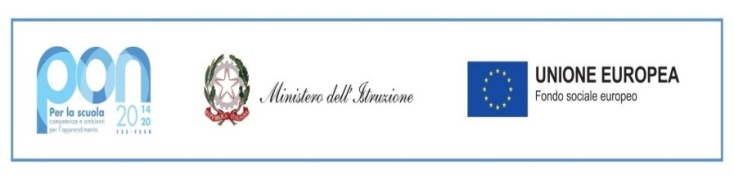 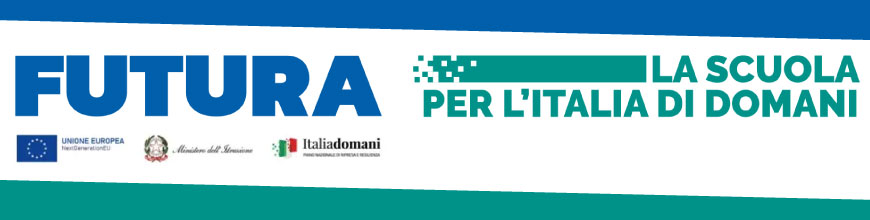 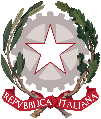 Ministero dell’Istruzione e del MeritoISTITUTO COMPRENSIVO STATALE DI VIALE LIBERTA’Scuole dell’ Infanzia “C. Corsico” - “S. Maria delle Vigne”Scuole Primarie “E. De Amicis” - “A. Botto”Scuola Secondaria di Primo Grado “G. Robecchi”Viale Libertà, 32 – 27029 Vigevano (PV)  Tel. 0381/42464 -  Fax  0381/42474e-mail pvic83100r@istruzione.it -  Pec: pvic83100r@pec.istruzione.itSito internet: www.icvialelibertavigevano.edu.itCodice Fiscale  94034000185Codice Meccanografico: PVIC83100RISTITUTO COMPRENSIVO STATALE DI VIALE LIBERTA’Scuole dell’ Infanzia “C. Corsico” - “S. Maria delle Vigne”Scuole Primarie “E. De Amicis” - “A. Botto”Scuola Secondaria di Primo Grado “G. Robecchi”Viale Libertà, 32 – 27029 Vigevano (PV)  Tel. 0381/42464 -  Fax  0381/42474e-mail pvic83100r@istruzione.it -  Pec: pvic83100r@pec.istruzione.itSito internet: www.icvialelibertavigevano.edu.itCodice Fiscale  94034000185Codice Meccanografico: PVIC83100R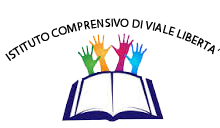 